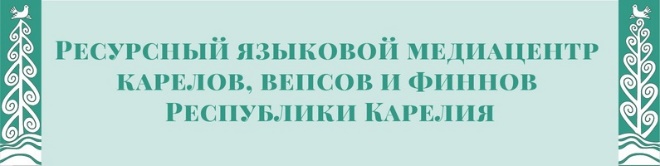 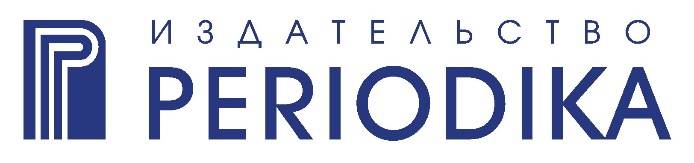 Уважаемые коллеги!В апреле в Республике Карелия пройдут акции «Неделя карельского языка» (11-17 апреля) и «Неделя вепсского языка» (18-24 апреля), приуроченные к Дню карельской и вепсской письменности. Данная акция поддержана Министерством национальной и региональной политики Республики Карелия и направлена на формирование положительного отношения к карельскому языку и информирование населения о культуре и языке коренного населения республики – карелов и вепсов. Координатором акции выступает Ресурсный языковой медиацентр карелов, вепсов и финнов Республики Карелия (АУ РК «Издательство «Периодика»).Приглашаем вас принять участие в этой акции и провести любое мероприятие, связанное с карельским или вепсским языками. Просим вас в срок до 6 апреля 2022 года прислать заявку на включение в официальную программу республиканской акции «Неделя карельского языка» и «Неделя вепсского языка» на электронный адрес: kielikeskus@rkperiodika.ru. (Форму заявки вы найдете в приложении к письму).В рамках акции можно организовать и провести любое мероприятие в режиме оффлайн или онлайн, связанное с карельским и вепсским языком, например:всю неделю здороваться по-карельски/по-вепсски;распечатать и повесить таблички на карельском/вепсском языке с названием кабинетов (если акция проводится в школе или учреждении), с приветственными фразами и различными пожеланиями;провести викторину или игру, посвященную карельскому/вепсскому языку;лекция или семинар о карельском/вепсском языке;любое мероприятие НА карельском/вепсском языке:КонцертЧтение литературных произведений на карельском/вепсском языке (вечер чтения или акция с выкладыванием роликов в социальной сети во «ВКонтакте»)Встреча разговорного клуба;сделать выставку книг или документов на карельском/вепсском языке;вечер просмотра фильмов или телевизионных передач на карельском/вепсском языке;придумать и провести акцию или конкурс, связанный с карельским/вепсским языком (в том числе в социальной сети во «ВКонтакте»); Что-то другое, что вы придумаете и проведете в своем населенном пункте.Количество мероприятий не ограничено!Полная программа мероприятий недель карельского и вепсского языков, которые будут проходить в Петрозаводске и в районах Карелии будет сформирована в начале апреля. Эта акция из года в год становится традиционной и от нас всех зависит, чтобы программа получилась интересной, насыщенной, и в как можно большем количестве населенных пунктов звучал карельский и вепсский языки!Все подробности и консультации об участии в акции можно узнать по телефону
8(814-2) 78-03-15 или по электронному адресу: kielikeskus@rkperiodika.ru.
Контактные лица: Алина Картынен и Кира Лисина.